1/5/2023 ABIA SPECIAL BOARD MEETING(ABIA Website Transition)A virtual meeting was requested by President Will Foxwell to discuss and vote on the Association’s transition to a new website to replace the current Go Daddy website owned by former President Sandie Markland, which is to be taken down in February 2023.PRESENT: All Board members were present, including President Will Foxwell, Vice- President Michael Morgan, Treasurer Bonnie Langdale, Secretary Jo Eure, and Member at Large Sandie Markland. A quorum was met.Will called the meeting to ORDER at 6:59 pm. PRESIDENT’S REPORT:2023 ANNUAL MEETING: Will advised that he had checked with the Town Hall about having our May 2023 meeting there, but it is not available. The Parks and Recreation building may be available, and he is working to secure that as an alternate site.ANNUAL NEWSLETTER AND BEACH LOT PARKING PASSES: Will has met with Print Plus and the 2023 newsletter and parking passes should be available soon. This year’s parking passes will be garnet red.SOUND LOT CLEANUP: Coastline Landscaping was asked to clean up the sound lot from the recent storm. Jo reported that she had seen them there cleaning it up.11/4/21 SECOND SPECIAL BOARD MEETING: Will questioned whether the Minutes of the second special meeting concerning the ocean lot crossover had been approved. Jo and Bonnie advised they believed the Minutes were approved at the 2022 Annual Board Meeting in May. Sandie suggested we review and approve the Minutes to be sure.After all reviewed, Sandie made a motion to approve the Minutes and Jo seconded. Will called the motion to a vote; the motion was APPROVED unanimously.Will asked Sandie to update the 11/4/21 special board meeting minutes file on the website to show the minutes have been approved and were no longer a draft. Sandie agreed.NEW BUSINESS:Will asked for discussion on the transition of the current ABIA website to one to be designed and hosted by GCP Design + Marketing, which he had briefed us on by email on 12/28/22 (email and proposal attached). The initial set up cost would be $900 and the annual fee for hosting/maintenance would be $1,000.Discussion:Sandie questioned whether more than one Board member email should be used to avoid confusion and how many email addresses the web hosting service could support. She also asked if the proposal was to have the website set up with or without the ‘Membership System’ (which would allow members to create their own accounts, join and pay dues online, etc.) but which would incur an additional $600 set up fee. Finally, she asked if our current database could be converted into the new one. Will advised that he thought we should initially have the website set up without the Membership System and later decide on whether to implement it. He added that we could possibly solicit member input on that future decision. He further stated that he would ask GCP Design specifically about Sandie’s other questions and report back to the Board with his findings.Jo stated that she had reviewed the proposal and the comparable websites provided by GCP Design and it was apparent they are professionals at web hosting and maintenance and should have no problem converting the ABIA database. Will agreed. Jo suggested that the Board vote on the transition with the caveat that if responses to Sandie’s questions came back negatively, we would reconvene to discuss further. Sandie stated that she thought we should vote even if the responses were negative.Mike asked if the new website would encourage more transparency between the Board and the Membership since Board members could post updates on future projects and decisions they would be considering. Will stated that he thought the Board was already transparent but agreed that the new website could encourage even more transparency through posting announcements on the website and using the website email system to deliver Association updates.Bonnie made a motion to vote on the transition of the website using GCP Design + Marketing. Mike seconded it. Will restated the motion, amending it to approve the website transition using GCP Design + Marketing’s design and hosting service proposal at an initial cost of $900 and an annual cost of $1,000. Will then called the motion to a vote.Jo, Bonnie, Mike, and Will voted to APPROVE; Sandie voted against the motion. The Motion was APPROVED BY MAJORITY.Further Discussion:Will asked Sandie if she would like to discuss any specific points or alternative ideas to support her vote against the proposal. Sandie stated that we (the Association) would be paying for something we already have and that as a fiscal conservative, she thought it was too expensive considering it would take 33 members’ annual dues to pay for it.Bonnie reminded the Board that there were more than 500 members. Mike stated that there were actually 550 members.TREASURER’S REPORT:Bonnie stated that the ABIA’s current checking account balance is $21,181.86 and the current money market balance is $50,591.54.Sandie made a motion to adjourn the meeting. Bonnie seconded it. The meeting was ADJOURNED at 7:30 pm.-	Jo Eure, ABIA SecretaryFrom:	william.s.foxwell@dominionenergy.comTo:	"morgan-03@comcast.net"; Jo Eure; "bonnie@bonnielangdale.com"; "sandiemarkland@charter.net"Subject:	ABIA websiteDate:	Wednesday, December 28, 2022 9:27:15 AMAttachments:	Avalon Beach Improvement Association _Web Propsal_11_15update.pdfHello everyone,I hope you all had a great holiday and are ready for 2023. Samantha, Ava, and I welcomed baby Liam Foxwell (10lbs. 2oz.) into the world on December 13th so the last couple weeks have been a blur as you could imagine. Baby and Samantha are both doing well. Ava is a great big sister. We are adjusting to our new way of life. The staff at the Nags Head Hospital did a awesome job meeting our delivery needs.So, back in October I started researching website design and hosting options so we can get the ABIA website off of Sandie’s go daddy business account. I am too busy with my career and family life to redesign the current website and do not want to register a go daddy account in my name just to turn around and be back in the same boat if I were ever voted off the board. I would like you all to consider using a professional website design and hosting service.Specifically, I have been in contact with local web designer Christian Nophsker. His company “GCP Design + Marketing” has designed and hosts websites for several local POAs and civic associations including the Sanderling Property Owners Association – Sanderling – Duck, NC (sanderlingpoa.org) and the Corolla Civic Association. His company has built sites for local nonprofits as well such as Interfaith Community Outreach, Outer Banks Community Foundation, and the Corolla Wild Horse Fund. I asked Christian to put together a proposal for website design and hosting services. I have attached that document to the email for you all to review.Here are a few takeaways from my conversation(s) with Christian:The ABIA website domain name will stay the same (avalonbeachobx.com).Members will still be able to download documents from the website such as minutes and membership forms.The website will have an email platform which would eliminate the need for the aol.com email account and include an auto-response function. All of the member email addresses would populate in a server database when they create a membership account and addresses could be used for direct email notifications. Organizational email addresses will have @avalonbeachobx.com suffix (i.e. secretary@avalonbeachobx.com).Social media can be linked up to our site.Any authorized board member would be able to post announcements and/or documents/photos on the website or we could leverage Christian for those services. Christian could get the new website up and running and off Sandie’s account in a matter of a couple weeks.Cost to build the site was quoted @ $900, yearly maintenance fees there after quoted at$1000/year.Future advancements could include online membership fee application processing(membership fee + S&H), member login account creation, website and logo graphic design services.If you all would like to get together and discuss this, let me know and I will schedule a virtual meeting. Christian has offered to attend a meeting with the board members if you have additional questions. I really do believe that this is the answer. It will help with management of data for the organization and will provide a more reliable product that can be transferred to future board members as the organization experiences turnover.Sincerely, Will Foxwell252-617-1578CONFIDENTIALITY NOTICE: This electronic message contains information which may be legally confidential and or privileged and does not in any case represent a firm ENERGY COMMODITY bid or offer relating thereto which binds the sender without an additional express written confirmation to that effect. The information is intended solely for the individual or entity named above and access by anyone else is unauthorized. If you are not the intended recipient, any disclosure, copying, distribution, or use of the contents of this information is prohibited and may be unlawful. If you have received this electronic transmission in error, please reply immediately to the sender that you have received the message in error, and delete it. Thank you.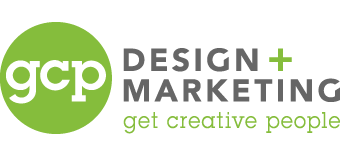 Avalon Beach Improvement AssociationWebsite Design & Hosting Proposal 10/26/22 - UPDATED 11/15/22Objectives & Scope:Great talking with you today Will:) Thanks for reaching out to us. We would be glad help. We have designed many HOA sites so we understand the typical challenges of managing memberships and dues, etc…We have outlined a plan of suggested services & budget estimates for a New Website Development & Design, and Hosting/Maintenance.The new website for Avalon Beach Improvement Association will feature a user friendly Content Management System -Self Maintaining Site , Automated Membership Registration Management, Registered Members Only Secure Area, and Automated Pay-Online Member dues, etc..The system would allow for automated member management to allow for secure payments and automated renewals, automated membership management, and private member only content.example of similar local sites: https://www.sanderlingpoa.orgCorolla Civic Association: https://corollacivicassociation.com“We've been working with GCP for 6 years and it's always a pleasure dealing with them. They've built multiple new websites for us, revamped others, and have done logo & graphic design work on various projects to great acclaim from our customers! They're responsive, professional and deliver great products, and we're VERY picky!”- Barb MarzettiPresident Corolla Civic Association La Dolce Vita CorollaFor inspiration, you can see sites similar to your organization that we have developed :Interfaith Community Outreach: https://www.interfaithoutreach.comOuter Banks Community Foundation : https://www.obcf.orgCorolla Wild Horse Fund : https://www.corollawildhorses.comGOALS:The goal will be to design a new site that will be built to optimize the experience and viewing on any mobile device, smartphone, tablet, or desktop and compliant with all the latest browsers and standards. The site will be completely redesigned as needed to accommodate your existing logo/ branding, aesthetics, and membership tools. The design will communicate the brand goals and provide a platform for better communication of community news and needs. The site will utilize what is the most widely used and easy to use content management system and tools to make the membership management and site updates easy for anyone.1)	Website Design & Development:Here are a few key features that are built-in the site & some of the benefits:Responsive Design - Optimized for any Device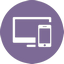 The new site will be built to optimize the experience and viewing on any mobile devices, smart phone, tablet, or desktop and compliant with all the latest Browsers and standards..Enhanced Content Management System - Easily Update Anything on Your Site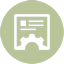 The site platform allows for easy, browser based updates. You will be able to update virtually any key content. Update pages, news, images, slideshows, blog content, calendar events ,etc…thru any web browser or even on your smart phone.Modern Web Standards, Emerging Technology & Premium Applications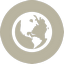 We design according to latest modern web standards. Our designs are ﬂexible to grow, adapt , and incorporate virtually any need. We can incorporate any kind of e-commerce, social tools, ticketing, events, Apps, and solutions to virtually any challenge.Wordpress Blog Built -In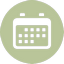 The website will have all the power of Wordpress built-in. We can Migrate your existing blog and seamlessly incorporate into the new site design. You can manage the blog & site with the same tools and system… super easy.Social Media Marketing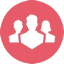 ✦ Incorporate Social Media Sharing Tools to maximize social tools and social sharingMembership Directory , Automated Membership Registration,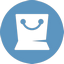 GCP can also incorporate integrated shopping cart solutions so you can securely take payments for memberships or events. Automated Membership Registration Management, Registered Members Only Secure Area, Optional - Automated Pay-Online Member dues, etc.Website Hosting Services - Annual Website Hosting Services, Maintenance,Security & Other Licensing FeesDetails Include:Enterprise Business Data Web Hosting -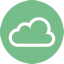 Fully Managed Dedicated VPS Website Hosting100% Dedicated CPU Resources - Not shared environment. Dedicated resources, you can rest assured knowing you and only you have access to your disk space, RAM, and CPU core allotment.2GB Memory CPU , 2 Cores fully dedicatedLicensing Fees, Security, Premium Plug-ins, Maintenance for Updates & Additional Services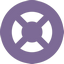 :Theme License - GCP Proprietary: E-commerce Software, Content Management System Premium Application Plug-ins, software and license updates & CMS support.There are several premium applications that will be necessary to implement in your site and have annual license fees for software upgrades. Plus - we perform required updates of CMS system software to insure security & functionality of applicationssome of the services included but not limited to:Membership SystemSecurity & Malware Protection - Pro Security Software to help maximize security, reduce spam, detect malware , and help prevent attacks.Software Updates- Wordpress & Other Software including plugins & applications need to be updated to maintain functionality, security, and browser updates.Backing up Databases & Upgrading CMS software to latest versionsSpecial Premium Plugins may include - Social Media Automation tools, Event Calendar Software, Advanced Forms, Premium Slide Shows, CMS utilities..CMS support - Written Documentation for all essential tasks. Support for E-commerce & siteMaintenance- update existing site content edits as neededSSL Certiﬁcate for PCI ComplianceALSO INCLUDED: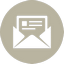 E-Mail Marketing & E-Newsletters✦ Assist with Account Set-up of Mailchimp Free Account for Email Newsletters Up✦ We can design a branded Email Template in Mailchimp✦ We can Integrate Mailchimp Or Constant Contact accounts with your website.✦Create Opt-ins for website newsletter.Advanced Web Analytics, ROI Tracking, Metrics, and Conversion Goal Tracking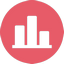 We can track actions, goals, and, conversions on your site and e-newsletters so we can measure the effectiveness of marketing campaigns from any source - direct, referral, or search engines. You will know what works and what doesn’t. You will knowdetails about who your customers really are, what they like, don’t like, where they come from, and who converts. You will now what advertising is effective and what your ROI is. Deep metrics that will help you make the most of every advertising dollar!✦ Analytic Coding added to track metrics✦ Conversion Goals - Identify Goals , Measure Goals and conversions✦ Measure eﬀectiveness of marketing campaigns from any source - direct, referral, or search engine, ppc ,etc…✦ Landing Page Optimization✦ Analytic Tracking & ReportingBudget Estimates for ServicesAbout UsAs a Creative Design Studio & Marketing Agency, GCP Design & Marketing has been designing award-winning websites and have worked as SEO & Online Marketing Specialists since 1996. Your business’s challenges and needs are unique. Through every client engagement, GCP is uniquely able to utilize a diversity of skills, technology, and marketing solutions that enable your business to engage your target audience, prosper, and get results. We offer our Clients integrated expertise in Website Design & Development, Search Engine Optimization (“SEO”), Internet Marketing, E-Commerce, Branding, Marketing Strategy, Print Design, HD Video Production, and more…Whether you need to create a brand from scratch, an innovative web design, an internet marketing strategy, strategic marketing plan, print collaterals, or an HD video production, we can help you reach your goals and ensure a successful experience for your customers.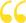 What We DoStrategy & Consulting - Planning and Creativity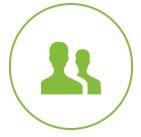 GCP can develop winning marketing strategies to promote your brand plus help you engage your customers. We can tap into new markets, and increase your bottom line. We are experts in helping business to business and business to consumer clients leverage the web and other interactive media to enhance your bottom line. We utilize advanced consumer research, establish metrics, and deploy innovative plans to optimize your marketing for positive results.Creative Design - Websites • Print • Video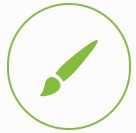 GCP is in the business of understanding your business, and we excel in collaborating with our clients to create a clear vision of your business online, in print, video, and any media. We build dynamic, custom websites, engaging print materials, and video productions that all support your mission statement and brand recognition. We leave your potential customers with a great first impression that creates lasting impressions with repeat business.Web Development - Websites, Apps, Technology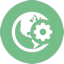 Get the Latest Technology You Need to SucceedGCP delivers the right tools for the job with specialized solutions for any kind of business. We make managing and updating your website easy through reliable, user-friendly content management systems. We make selling your services easy with E-Commerce websites, Reservation Systems, and Conversion Enhancing Applications. we build cutting-edge websites & applications that perform beautifully across all platforms, devices and browsers.Marketing - SEO & Analytics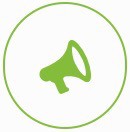 Get more Traffic. Get more ConversionsGCP has been optimizing websites & developing marketing campaigns since 1996. Through our experience of adapting to emerging technology, we utilize the latest industry-proven SEO best practices, innovative tools, and technical optimization strategies to enhance your site’s performance. We partner with clients to increase visibility, and maximize traffic by engaging audiences with timely, relevant content that stimulates new prospects while maintaining existing customers. We analyze & track everything so we can effectively measure your success & ROI of marketing campaigns from any source.Video - HD Video Production, Editing & Promotion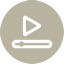 GCP’s Video Production service will help you stand out. We specialize in full service HD Video Production and can guide you from concept and scriptwriting to shooting, editing and duplication. Our team has produced TV Commercials, TV pilots, Documentary Films, Music Videos, Corporate Videos, and we are pioneers in Web Video. Our production crew has shot on-location in North Carolina, Los Angeles, New York, Virginia, Pennsylvania, Colorado, Utah, Florida, Costa Rica, and through-out Europe. We can shoot on-location anywhere. We are very budget-minded and provide turn-key video production service with assured quality.We believe that analysis of your company and your customers is key in responding to your promotional needs and we will work with you to fully understand your business to achieve the greatest amount of publicity possible so that you can see a return from your investment.Always Included - Professional Service & Many Intangible Beneﬁts: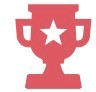 Experience & Reliability- GCP has been Designing Websites since 1996 in the Outer Banks and for clients world- wide.Great Visual Design- Masters of Visual Design, we are never satisfied until you are & we aim to WOW.Holistic Approach - Beyond your website, we are continually considering everything that your organization is trying to achieve. We guarantee great branding, provide marketing advice and position the site for success for the long run.Mad Skills! - More than just Award Winning Website Designers and Developers... We are Pioneers in SEO (Search Engine Optimization) and Online Marketing. We are certified Google Marketing Specialists and Apple Certified Video Editors. We offer HD VIdeo Production services, Print, and Design Services too. (Ninja Masters too... no extra charge -Christian’s a black-Belt in Tae Kwon Do)Communication- We are great listeners... really! We keep you informed and provide guidance along the way. We have a physical office for meetings, hold regular (and irregular) office hours, and provide every client with our mobile phone numbers for prompt support.We Give Back - We give back not only monetarily, but also donate countless hours to charity events, organizations, and people in need.Satisfaction Guaranteed- Our name is on everything we do. We take pride in delivering only the best for our clients. If you aren’t completely satisfied, we will make sure you are:) ... so we can assure you it will be done rightTestimonials: 	“We've been working with GCP for 6 years and it's always a pleasure dealing with them. They've built multiple new websites for us, revamped others, and have done logo & graphic design work on various projects to great acclaim from our customers! They're responsive, professional and deliver great products, and we're VERY picky!”- Barb MarzettiPresident Corolla Civic Association La Dolce Vita CorollaBowers Design Build http://bowersdesignbuild.com FEATURED ON HGTV"I have worked with GCP to design and build a new website, in addition to them creating print and direct mail advertising for me as well as all SEO marketing. They are very knowledgeable, responsive, creative and do high quality work. I am very glad I found them and look forward to their continued marketing expertise."Wilma Bowers, Co-Owner Bowers Design Build Mclean, VAHoliday Inn & Suites Virginia Beach - North Beach https://www.vboceanfrontnorth.com“I have worked in hotel marketing for more than 25 years with several agencies. None have shown me the responsive nature, attention to goal achievement and quality performance that GCP has. Thank you team for a great first year and here's to many more!”Charles Waddell Director of SalesHoliday Inn & Suites Virginia Beach - North BeachLast Hurrah Fishing Charters http://lasthurrahcharters.com"I have experienced a significant increase of online business since I started working with GCP Design & Marketing. Customers are constantly complimenting me on my website and my bookings from the site have been steadily increasing. GCP’s stellar customer-service and personalized approach have played a key role in the growth of my business."Capt. Scott SingletonUSCG Master CaptainLast Hurrah Charter Fishing Deale, MDTranquil House Inn http://www.tranquilhouseinn.com/1587 Restaurant http://www.1587.com/"I have been working with parts of the GCP crew for two decades. Our relationship spans back to before websites were a necessary part of your business marketing plan. From that point forward, GCP has always been there for my businesses to ensure that we have been ahead of the curve. We’ve had numerous incarnations of our websites throughout the years, and have always been extremely impressed with the product they produce and maintain. GCP has helped with our branding, internet marketing, SEO, social media, website design, etc. They offer a one stop shop that has the ability to make my businesses feel that we are their most important client, while maintaining efficient ways to get the job done right in a professional and timely manner. I would absolutely recommend GCP as a creative and knowledgeable solution for your businesses design and marketing needs."Donnie Just, Owner Manteo, NCHoliday Inn https://www.vboceanfrontnorth.com vboceanside.com , nagsheadinn.com“We have had record years of growth every year since GCP has taken over our websites and marketing for our Holiday Inn & Holiday Inn Express Hotels. We started with one hotel and have added three more locations, restaurants, and our corporate website that they promote for us. We have would highly recommend their services. ”Connie BrewerHoliday Inn Virginia BeachLife's A Beach http://www.shoplifesabeach.com/"GCP has exceeded our expectation in our website renovation process. We have had every question answered and every concern addressed a true value in web design and marketing. Our e-commerce website is easy to maintain and we have extremely good results. GCP is doing our SEO and online marketing and our sales have been gone up over 127%!"Marty Snead, Life's A BeachJoe Lamb Realty www.joelambrealty.com"We at Joe Lamb Realty decided to form our own break away / stand alone website earlier this year and we looked online for some sites that made a good appearance. One we found was created by GCP and since they were located right here on the Outer Banks we went to speak with them to see what they could offer us. We were quickly impressed with their skills and knowledge of website design and SEO. We gave them our ideas and they came up with a design we love. We made some changes and additions later and working with them, on that, was very quick and easy. They are very professional and made excellent comments and suggestions which made creating the new website simpler. I would have no problem recommending them to anyone needing Internet exposure. I look forward to many years with them helping our company with our Internet needs."Tim MooreBroker-in-Charge / Sales Mgr President Lamb RealtyOuter Banks Community Foundation - OBCF.org... Named a National Award Winner for its Website Design This Award Winning website for the Outer Banks Community Foundation“We love it! It really showcases the Foundation! The Award may say 2008 Wilmer ShieldsRich Awards for Excellence in Communications for websites 'Bronze' winners, but we think you guys are good as Gold!” Peer Review Comments...”This site is a model of clarity... The site is very easy to navigate... It's obvious that a lot of thought has been given to this site's layout... The strategy taken to improve the site appears completely effective... Content is well written and straightforward... Use of photos and charts is attractive and supports the message... This is an effective and attractive site.”http://www.obcf.orgCreative Electrical Contractors, Inc <http://www.creative-electrical.com>"You guys did an excellent job! We had looked (and actually had a couple of designs done by others) and nothing came close to the quality of the website design that you did for us. We have already had great comments concerning our new site. You couldn't have done better … it went well from start to finish. Everything went smoothly on each level of the process. On a scale of one to ten, your service rated a ten!"Janet P. Joyce, Office Manager, Creative Electrical Contractors, Inc. Farmville VABlack Bear Bistro & Cellar http://www.blackbearbistro.com"I was so pleased with the results from working with GCP on other developments that I hired GCP to work on a challenged gourmet restaurant of mine. GCP blew my mind again with a much better logo and brand concept that we loveand our customers love. GCP just launched a brand new website and is performing SEO and Online marketing for us. Ourrestaurant sales have increased by over 25% in just 3 months!"Walter E Story, Developer Black Bear Bistro & Cellar Warrenton, VA540-272-0974waltstory@aol.comNags Head Inn http://www.nagsheadinn.comThis client also LOVES his total branding and website transformation investment with GCP, increasing his business significantly while competitors fell backwards ... reinvesting some gains into renovations and still taking some to the bank. "Thanks for the SEO report and update on the butt kicking - I like kicking butt" ...UpdateJune 26, 2015"As we are enjoying a record year in many respects, I thought now would be a good time to thank you for your contributions to our business’ improved marketing program. We feel we have been greatly rewarded for our late 2010 decision to enlist GCP as our main marketing partner. It is apparent that your originality, diligent efforts, research and persistent follow through have been instrumental in forming one of the major building blocks for our enterprise. Thanks again for your past contributions to our success and we are grateful for your continuing efforts in helping the Nags Head Inn better realize it’s full potential in the Outer Banks market place."GCP also constructed two additional websites for this client & plans on a personal portfolio site soon:Wrightsville Beach Boat & RV Storage http://www.wbstorage.com/12727 Kimberley Lane • Houston TXJohn Norkus, OwnerMyers Barnes...all I can say is Unbelievable! You took my website from obscurity to world wide rankings!In a matter of 60 days with your Search Engine Optimization procedure, I have front page presence with every category of "key words" you identified. I can now drop all pay-per-click advertising, which in essence makes your services free.You have completely eliminated all of my competition! …-MyersThanks,Myers Barnes, President Myers Barnes Associates, Inc.Best-Selling Author > Internationally recognized Top Industry New Home Sales TrainerSuggested Services:Fee EstimatesWebsite Design Services:New Website Design -as described above .UPDATED 11/15/22Otherwise we can design as discussed 11/15/22 to start without the membership system and the price would be:$900.includes advanced forms, including auto-response email , admin notiﬁcations, and directing email notiﬁcations to multiple parties as needed.$1,500 - Includes Membership system. OROtherwise we can design as discussed 11/15/22 to start without the membership system and the price would be:$9002) Annual Fees for Hosting Expenses / MaintenanceWebsite Hosting -Web Hosting, Email Hosting Server , Security, Applications & License Fees - and security, backup apps,, Software Updates & SSL Certiﬁcate .GCP will provide CMS Support & Guides for all Essential Website Functions.Support & Updates - We make it simple. Whatever you need, when you need it. GCP can make reasonable edits and updates - adding minutes, documents, and news when needed.SSL Certiﬁcate$1,000/yrBONUS -included :E-Mail Marketing Advanced Web Analyticsincluded .